		LEMBARHASIL PENILAIAN SEJAWAT SEBIDANG ATAU PEER REVIEWKARYA ILMIAH : HAK CIPTAHasil Penilaian Validasi:Hasil Peer Review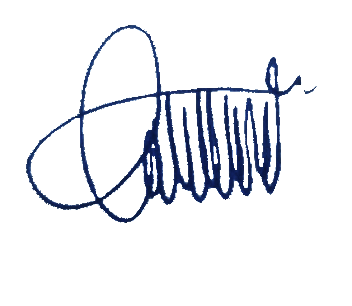 Penilai IDr. Irwan Setyowidodo, M.SiNIDN			: 0701098404Unit kerja		: Univ. Nusantara PGRI KediriBidang Ilmu		: Pendidikan FisikaJabatan Akademik	: Lektor / 3DPendidikan Terakhir	: S3 Pendidikan SainsLEMBARHASIL PENILAIAN SEJAWAT SEBIDANG ATAU PEER REVIEWKARYA ILMIAH : HAK CIPTAHasil Penilaian Validasi:Hasil Peer ReviewPenilai II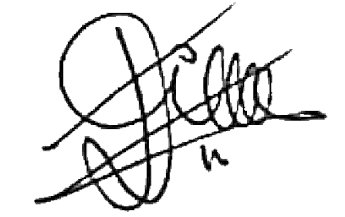 Dwi Pangga, S.Pd., M.SiNIDN			: 0824028402Unit kerja		: Pendidikan Fisika FSTT UNDIKMABidang Ilmu		: Pendidikan FisikaJabatan Akademik	: Lektor / 3DPendidikan Terakhir	: S2 FisikaREKAPITULASI HASIL PENILAIAN SEJAWAT SEBIDANG ATAU PEER REVIEW KARYA ILMIAH: HAK CIPTANama: Noer Af’idah, M.SiPenilai I									Penilai IIDr. Irwan Setyowidodo, M.Si							Dwi Pangga, S.Pd., M.SiNIDN. 0701098404								NIDN. 0824028402									Informasi Paten :BukuBukuBukuJudul Karya Ilmiah (HKI):Pemanfaatan Limbah Organik Sebagai Nutrisi Tanaman Budidaya Herbal HidroponikPemanfaatan Limbah Organik Sebagai Nutrisi Tanaman Budidaya Herbal HidroponikPemanfaatan Limbah Organik Sebagai Nutrisi Tanaman Budidaya Herbal HidroponikNama PenulislOktaffi Arinna M., Andhika Mayasari, Noer Af’idah,Nindha Ayu BerliantiOktaffi Arinna M., Andhika Mayasari, Noer Af’idah,Nindha Ayu BerliantiOktaffi Arinna M., Andhika Mayasari, Noer Af’idah,Nindha Ayu BerliantiJumlah Penulis:4 Orang4 Orang4 OrangStatus Pengusul:Penulis KetigaPenulis KetigaPenulis KetigaIdentitas Paten:Instansi Pemberi Sertifikat:Kementrian Hukum dan Hak Asasi ManusiaTgl & Tempat diumumkan:Jombang, 15 April 2019Jangka Wkt. Perlindungan:50 TahunNo. & Tgl. Pendaftaran:EC00201946122, 16 Juli 2019Kategori Publikasi HKI (beri √ pada kategori yang tepat):InternasionalKategori Publikasi HKI (beri √ pada kategori yang tepat):√NasionalNoAspekUraian/Komentar Penilaian1Indikasi PlagiasiIndeks Plagiasi sebesar 15%2LinieritasLinier dengan home base pengusul (Pendidikan IPA)Komponen Yang DinilaiNilai Maksimal Jurnal IlmiahNilai Maksimal Jurnal IlmiahNilai Maksimal Jurnal IlmiahNilai Akhir Yang DiperolehKomponen Yang DinilaiInternasionalInternasionalNasionalNilai Akhir Yang DiperolehKelengkapan	dan kesesuaian unsur isi jurnal (10%)1,51Ruang lingkup dan kedalaman pembahasan (30%)4,54Kecukupan dan kemutakhiran data/informasi danmetodologi (30%)4,54Kelengkapan unsur dan kualitas Penerbit (30%)4,54Total = (100%)1513Kontribusi pengusul : 13% x……13……. =  1,7Kontribusi pengusul : 13% x……13……. =  1,7Kontribusi pengusul : 13% x……13……. =  1,7Kontribusi pengusul : 13% x……13……. =  1,7Kontribusi pengusul : 13% x……13……. =  1,7Komentar/ Ulasan Peer Review :Komentar/ Ulasan Peer Review :Komentar/ Ulasan Peer Review :Komentar/ Ulasan Peer Review :Komentar/ Ulasan Peer Review :Kelengkapan kesesuaian unsurKelengkapan kesesuaian unsur Kelengkapan unsur sesuai dengan kaidah penulisan karya ilmiah Kelengkapan unsur sesuai dengan kaidah penulisan karya ilmiah Kelengkapan unsur sesuai dengan kaidah penulisan karya ilmiahRuang lingkup dan kedalaman pembahasanRuang lingkup dan kedalaman pembahasanKecukupan dan kemutakhiran data/informasi dan metodologiKecukupan dan kemutakhiran data/informasi dan metodologi Informasi yang dipaparkan menarik dan mutakhir Informasi yang dipaparkan menarik dan mutakhir Informasi yang dipaparkan menarik dan mutakhirKelengkapan unsur dan kualitas PenerbitKelengkapan unsur dan kualitas PenerbitInformasi Paten :BukuBukuBukuJudul Karya Ilmiah (HKI):Pemanfaatan Limbah Organik Sebagai Nutrisi Tanaman Budidaya Herbal HidroponikPemanfaatan Limbah Organik Sebagai Nutrisi Tanaman Budidaya Herbal HidroponikPemanfaatan Limbah Organik Sebagai Nutrisi Tanaman Budidaya Herbal HidroponikNama PenulislOktaffi Arinna M., Andhika Mayasari, Noer Af’idah,Nindha Ayu BerliantiOktaffi Arinna M., Andhika Mayasari, Noer Af’idah,Nindha Ayu BerliantiOktaffi Arinna M., Andhika Mayasari, Noer Af’idah,Nindha Ayu BerliantiJumlah Penulis:4 Orang4 Orang4 OrangStatus Pengusul:Penulis KetigaPenulis KetigaPenulis KetigaIdentitas Paten:Instansi Pemberi Sertifikat:Kementrian Hukum dan Hak Asasi ManusiaTgl & Tempat diumumkan:Jombang, 15 April 2019Jangka Wkt. Perlindungan:50 TahunNo. & Tgl. Pendaftaran:EC00201946122, 16 Juli 2019Kategori Publikasi HKI (beri √ pada kategori yang tepat):InternasionalKategori Publikasi HKI (beri √ pada kategori yang tepat):√NasionalNoAspekUraian/Komentar Penilaian1Indikasi PlagiasiIndeks Plagiasi sebesar 15%2LinieritasLinier dengan home base pengusul (Pendidikan IPA)Komponen Yang DinilaiNilai Maksimal Jurnal IlmiahNilai Maksimal Jurnal IlmiahNilai Maksimal Jurnal IlmiahNilai Akhir Yang DiperolehKomponen Yang DinilaiInternasionalInternasionalNasionalNilai Akhir Yang DiperolehKelengkapan	dan kesesuaian unsur isi jurnal (10%)1,51Ruang lingkup dan kedalaman pembahasan (30%)4,53,5Kecukupan dan kemutakhiran data/informasi danmetodologi (30%)4,54Kelengkapan unsur dan kualitas Penerbit (30%)4,54Total = (100%)1512,5Kontribusi pengusul : 13% x……12,5……. =  1,7Kontribusi pengusul : 13% x……12,5……. =  1,7Kontribusi pengusul : 13% x……12,5……. =  1,7Kontribusi pengusul : 13% x……12,5……. =  1,7Kontribusi pengusul : 13% x……12,5……. =  1,7Komentar/ Ulasan Peer Review :Komentar/ Ulasan Peer Review :Komentar/ Ulasan Peer Review :Komentar/ Ulasan Peer Review :Komentar/ Ulasan Peer Review :Kelengkapan kesesuaian unsurKelengkapan kesesuaian unsur Penulisan karya ilmiah sesuai dengan aturan Penulisan karya ilmiah sesuai dengan aturan Penulisan karya ilmiah sesuai dengan aturanRuang lingkup dan kedalaman pembahasanRuang lingkup dan kedalaman pembahasanKecukupan dan kemutakhiran data/informasi dan metodologiKecukupan dan kemutakhiran data/informasi dan metodologi Informasi yang dipaparkan menarik dan mutakhir Informasi yang dipaparkan menarik dan mutakhir Informasi yang dipaparkan menarik dan mutakhirKelengkapan unsur dan kualitas PenerbitKelengkapan unsur dan kualitas PenerbitNO.KARYA ILMIAHPENILAIPENILAIJUMLAH RATA-RATANO.KARYA ILMIAHIIIJUMLAH RATA-RATA1.Pemanfaatan Limbah Organik Sebagai Nutrisi Tanaman Budidaya Herbal Hidroponik1,71,71,7